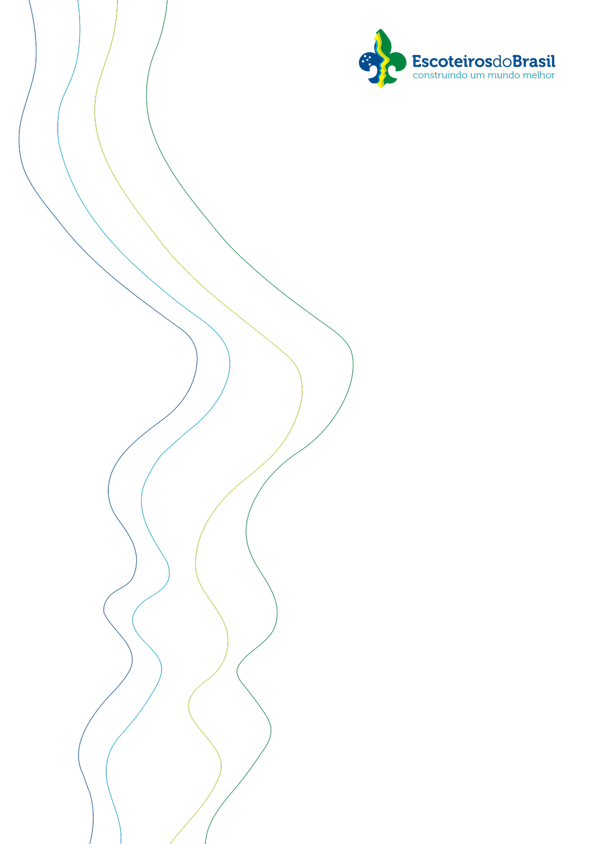 Termo de CompromissoEu, 				, registrado na UEB  sob o n.° 	, nascido em 	/ 	/	, declaro que:Sou registrado na União dos Escoteiros do Brasil nos anos de 2015 e 2016;Estou ciente que o prazo para o envio deste Termo de Compromisso e da Ficha de Candidatura é 17 de junho de 2016, impreterivelmente, e estou ciente ainda, que minha inscrição estará confirmada somente após receber confirmação de recebimento do coordenador de seleção;Estou de acordo com as disposições gerais do documento “Processo de seleção de jovem para o Programa de Solidariedade “Operação Daegu””;Tenho disponibilidade para ser entrevistado por membros da Equipe Nacional de Relações Internacionais em horário pré-agendado e que esta entrevista poderá ser realizada ao vivo ou, na impossibilidade, via skype ou telefone;Caso seja selecionado, colaborarei em todas as tarefas definidas e assumo as responsabilidades exigidas pela Fase III – Representação;Terei conduta condizente durante o evento honrando a Promessa e Lei Escoteira, cumprindo as normas e horários estabelecidos, para o desempenho digno  de minhas funções e da  União dos Escoteiros do Brasil; eParticiparei de todas as reuniões necessárias para o bom desempenho de minhas funções conforme programação das tarefas estabelecidas pelo Coordenador do Processo Seletivo.Assumo, ainda, que sou único responsável pelo conteúdo preenchido em minha Ficha de Candidatura, seja o questionário, sejam os dados cadastrais, e sobre o domínio de idioma.Caso seja selecionado, farei de tudo para honrar a confiança em mim depositada e me dedicarei ao trabalho de representante juvenil da União dos Escoteiros do Brasil e da juventude brasileira.Local e data.Nome:Assinatura:Nome do responsável legal:Assinatura:Envie  uma   cópia  deste  Termo  de  Compromisso,  assinado  e   digitalizado,  ao    e-mailselecao@escoteiros.org.brUNIÃO DOS ESCOTEIROS DO BRASILEscritório Nacional Rua Coronel Dulcídio, 2107 Água Verde, Curitiba, PR Tel (41) 3353-4732www.escoteiros.org.br